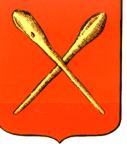 Тульская областьМуниципальное образование город АлексинСобрание депутатовРешениеот  10 декабря  2020 года			                   №8(14).18 О внесении изменений в решение Собрания депутатов муниципального образования город Алексин от 30.11.2017 №10(43).9 «Об утверждении Положения об оплате труда муниципальных служащих администрации муниципального образования город Алексин»	В соответствии с Федеральным законом от 06.10.2003 № 131-ФЗ «Об общих принципах организации местного самоуправления в Российской Федерации», Федеральным законом от 02.03.2007 № 25-ФЗ «О муниципальной службе в Российской Федерации», постановлением правительства Тульской области от 30.09.2020 № 605 «О внесении изменений в Постановление правительства Тульской области от 14.11.2017 № 538», на основании Устава муниципального образования город Алексин, Собрание депутатов муниципального образования город Алексин  РЕШИЛО:	1. Внести в Положение об оплате труда муниципальных служащих администрации муниципального образования город Алексин, утвержденное решением Собрания депутатов муниципального образования город Алексин от 30.11.2017 № 10(43).9 «Об утверждении Положения об оплате труда муниципальных служащих администрации муниципального образования город Алексин» изменение, изложив пункт 3.2 раздела 3 в следующей редакции:«3.2. Размеры должностных окладов муниципальных служащих:».		2. Контроль за выполнением настоящего решения возложить на  постоянную комиссию по экономике и бюджету Собрания депутатов муниципального образования город Алексин (Машкин С.В.).3.Обнародовать настоящее решение путем его размещения на официальном сайте муниципального образования город Алексин в сети «Интернет» и в местах официального обнародования муниципальных правовых актов муниципального образования город Алексин.4. Решение вступает в силу со дня обнародования и распространяется на правоотношения, возникшие с 01.10.2020.Глава  муниципального образованиягород Алексин			                              	     Э.И. ЭксаренкоДолжности муниципальной службыРазмер  
должностного оклада (рублей в месяц)Группа высших должностей муниципальной службы                   Группа высших должностей муниципальной службы                   Глава администрации 18519Первый заместитель главы администрации16836Заместитель главы администрации15950Руководитель аппарата  администрации 15950Председатель комитета12761Начальник управления12761Группа главных должностей муниципальной службыГруппа главных должностей муниципальной службыЗаместитель председателя комитета11166Заместитель начальника управления11166Начальник отдела10812Заведующий отделом10812Начальник сектора10456Начальник отдела в комитете10104Начальник отдела в управлении 10104Начальник сектора в комитете 9925Начальник сектора в управлении 9925Начальник сектора в отделе 9925Группа ведущих должностей муниципальной службы                   Группа ведущих должностей муниципальной службы                   Пресс-секретарь главы администрации9787Консультант8944Группа старших должностей муниципальной службы                   Группа старших должностей муниципальной службы                   Главный специалист8736Ведущий специалист7767Группа младших должностей муниципальной службыГруппа младших должностей муниципальной службыСпециалист 1 категории7379Специалист 2 категории6898Специалист 6149